            Российская Федерация	                                                                  Россия Федерациязы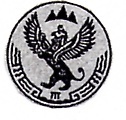 Республика Алтай	                      Алтай РеспубликаУлаганский район                                                                  Улаган аймагындагыМуниципальное образование	     Муниципал тозолмо                                                                                                               «Улаганское сельское поселение»                 «Улаган jурттын jеезези»=====================================================================================                         ПОСТАНОВЛЕНИЕ                                                                                JОП                                                                                                                                                                                                                                                                       от «  29   »   июля  2022 г. №   148Об утверждении формы проверочных листов (списка контрольных вопросов) при проведении плановых проверокпо муниципальным контролям на территории МО «Улаганское сельское поселение»	В соответствии со статьей 53 Федерального закона от 31.07.2020 года № 248-ФЗ «О государственном контроле (надзоре) и муниципальном контроле в Российской Федерации», Постановлением Правительства Российской Федерации от 13.02.2017 года № 177 «Об утверждении общих требований к разработке и утверждению проверочных листов (списков контрольных вопросов)», Уставом МО «Улаганское сельское поселение»ПОСТАНОВЛЯЮ:	1. Утвердить форму проверочных листов (списка контрольных вопросов) при проведении плановых проверок по муниципальному земельному контролю на территории муниципального образования «Улаганское сельское поселение» (приложение № 1).	2. Настоящее Постановление вступает в силу со дня его официального опубликования.	3. Обеспечить размещение настоящего Постановления на официальном сайте администрации МО «Улаганское сельское поселение»	4. Контроль за исполнением настоящего постановления оставляю за собой.Глава МО «Улаганское сельское поселение»                                 А.М.Токоеков                                                                                                      Приложение № 1                                                                                         к постановлению главы                                                                                         МО «Улаганское сельское                                                                                         поселение» от                                                                                         29.07.2022 года № 148Проверочный лист (список контрольных вопросов),используемый при проведении плановых проверок в рамках осуществлениямуниципального земельного контроля в МО «Улаганское сельское поселение»1.Наименование органа муниципального контроля: __________________________________2.Распоряжение о проведении плановой проверки от_________________№______________3.Место проведения плановой проверки с заполнением проверочного листа и (или) указание на используемые юридическим лицом производственные объекты:_____________________________________________________________________________4.Наименование юридического лица, фамилия, имя, отчество, ФИО индивидуального предпринимателя, ИНН:_________________________________________________________5. Должность (и), фамилия, имя, отчество (последнее- при наличии) должностного (ых) лица (лиц), проводящего (их) плановую проверку:_____________________________________________________________________________6.Перечень вопросов, отражающих содержание обязательных требований, ответы на которые однозначно свидетельствуют о соблюдении или несоблюдении юридическим лицом, индивидуальным предпринимателем обязательных требований, составляющих предмет проверки:_____________________________________________________________________________   (Должность и ФИО должностного лица, проводящего плановую проверку, заполнившего проверочный лист)                                                                      Дата________________________                                                    Подпись_______________(Должность и ФИО должностного лица юридического лица или индивидуального предпринимателя, в отношении которого проводится проверка)Дата_______________________                                                   Подпись_________________№ п/пВопросы, отражающие содержание обязательных требованийРеквизиты нормативных правовых актов, с указанием их структурных единиц, которыми установлены обязательные требованияОтветы на вопросыОтветы на вопросыОтветы на вопросы№ п/пВопросы, отражающие содержание обязательных требованийРеквизиты нормативных правовых актов, с указанием их структурных единиц, которыми установлены обязательные требованияДаНетНе распространяетсятребование1Имеются ли у проверяемого лица предусмотренные законодательством Российской Федерации права на используемый земельный участок в фактически занимаемых размерах?ст. 25,26,39.33 Земельного кодекса Российской Федерации от 25 октября 2001 г.№ 136-ФЗ (далее ЗК РФ); пункт 1 ст.209, пункты 2 и 3 ст.264 ГКРФ2.Производилась ли в отношении земельного участка, фактически используемого проверяемым лицом, самовольная уступка права пользования землей, самовольный обмен земельным участком?пункт 1 статьи 209, пункты 2 и 3 статьи 264 ГК РФ3.Используется ли проверяемым лицом земельный участок в соответствии с установленным целевым назначением и (или) видом разрешенного использования?пункт 2 статьи 7 и абзац второй статьи 42 ЗК РФ4.Сохранены ли межевые, геодезические и другие специальные знаки, установленные на земельных участках в соответствии с законодательством?абзац третий статьи 42 ЗК РФ5.Допускалось ли проверяемым лицом самовольное снятие или перемещение плодородного слоя почвы, уничтожение плодородного слоя почвы или порча земель?абзац второй, четвертый и восьмой статьи 42 ЗК РФ6. Допускалось ли проверяемым лицом невыполнение, несвоевременное выполнение обязанностей по рекультивации земель, невыполнение установленных требований и обязательных мероприятий по улучшению земель и охране почвпункты 2,5 и 6 статьи 13, абзацы второй, четвертый и восьмой статьи 42, статья 39.35 ЗК РФ7Своевременно ли производятся проверяемым лицом платежи за землю?абзац шестой статья 42 ЗК РФ